Benefits, Challenges in Working RemotelyAt Todd Horton’s KangoGift, four staffers work in Boston and six are remote in other countries. Horton, with intern Minjee Kim, who is from Seoul, says not seeing staffers every day can be tough. The upsides: It expands the pool of job candidates, and lowers a company’s overhead, since there’s no need for a big office.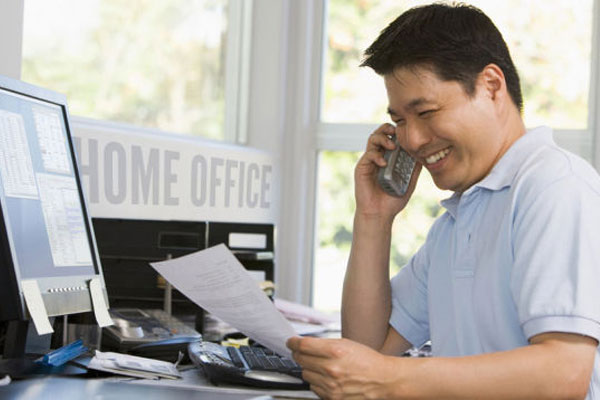 Associated Press 7.31.17http://digital.olivesoftware.com/Olive/ODN/PhiladelphiaInquirerNJ/shared/ShowArticle.aspx?doc=PHQN%2F2017%2F07%2F31&entity=Ar03001&sk=89E2F7CC&mode=textImage source:http://www.stafco.com/images/telecommuting-employee.jpg